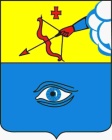 ПОСТАНОВЛЕНИЕ__30.08.2021__                                                                                            № _10/16_ г. ГлазовО внесении изменений в постановление Администрации города  Глазова от 22.08.2019 № 10/20 «Об установлении тарифов на платные образовательные услуги, предоставляемые муниципальным бюджетным учреждением дополнительного образования «Детская художественная школа» г. Глазова»          В соответствии с Федеральным законом от 06.10.2003 № 131-ФЗ «Об общих принципах организации местного самоуправления в Российской Федерации», Уставом муниципального образования «Город Глазов», решением Глазовской городской Думы от 30.05.2012 № 193 «Об утверждении Порядка принятия решения об установлении тарифов на услуги, предоставляемые муниципальными предприятиями и учреждениями, и работы, выполняемые муниципальными предприятиями и учреждениями», постановлением Администрации города Глазова от 06.07.2012 № 10/17 «Об утверждении Методических рекомендаций по расчету тарифов на услуги и работы, оказываемые муниципальными предприятиями и учреждениями» и заключением отдела эксплуатации жилого фонда и осуществления контроля Администрации города Глазова от 26.08.2021. П О С Т А Н О В Л Я Ю:            1. Внести в постановление Администрации города Глазова от 22.08.2019  № 10/20 «Об установлении тарифов на платные образовательные услуги, предоставляемые муниципальным бюджетным учреждением дополнительного образования «Детская художественная школа» г. Глазова» следующие изменения:1.1. Приложение №2 к постановлению дополнить пунктом следующего содержания:2. Настоящее постановление подлежит официальному опубликованию  и вступает в силу с 01 сентября 2021 года.3. Контроль за исполнением настоящего постановления возложить на заместителя Главы Администрации города Глазова по социальной политике.Администрация муниципального образования «Город Глазов» (Администрация города Глазова) «Глазкар» муниципал кылдытэтлэн Администрациез(Глазкарлэн Администрациез)№ п/пНаименование услугТариф, руб./мес.6Обучение на курсах по общеразвивающей программе в области изобразительного искусства «Начинающий художник» для детей с 11 лет (срок обучения 3 года)1200,00Глава города ГлазоваС.Н. Коновалов